 Greg Alexander Shield 2011 – Finals Day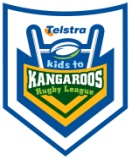 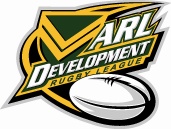 Kingsway, St MarysWednesday 15th June 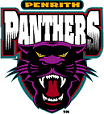                                 Greg Alexander Shield 2011 – Finals DayKingsway, St MarysWednesday 15th June Field OneTIMEDIVISIONTEAMS9.00Pool ARed Shalvey v St Marys Nth9.20Pool ATeal Tregear v St Josephs9.40Pool ARedLeonay v Marayong10.00Pool ATeal St Thomas v Riverstone10.20Pool ARed Shalvey v Leonay10.40Pool ATealTregear v St Thomas11.00Pool ARed St Marys Nth v Marayong11.20Pool ATeal St Josephs v Riverstone11.40Pool ARedShalvey v Marayong12.00Pool ATealTregear v Riverstone12.20Pool ARedSt Marys Nth v Leonay 12.40Pool ATealSt Josephs v St Thomas1.00             20 min break before Semi1.20Pool ASemi 11st in Red Pool v 2nd in Teal Pool1.40Pool ASemi 21st in Teal Pool v 2nd in Red Pool2.0020 min break before FINAL2.20FINAL ‘A’Winner of Semi 1 v Winner of Semi 2Field TwoTIMEDIVISIONTEAMS9.00Pool BRed Holy Family Emerton v Samuel Terry9.20Pool BTeal Madang Ave v Oxley Park9.40Pool BRedWarrimoo v Londonderry 10.00Pool BTeal Shelley v Lapstone10.20Pool BRed Holy Family Emerton v Londonderry 10.40Pool BTealMadang Ave v Shelley11.00Pool BRed Warrimoo v Samuel Terry11.20Pool BTeal Oxley Park v Lapstone11.40Pool BRedHoly Family Emerton v Samuel Terry12.00Pool BTealMadang Ave v Lapstone12.20Pool BRedLondonderry v Warrimoo 12.40Pool BTealOxley Park v Shelley1.00             20 min break before Semi1.20Pool BSemi 11st in Red Pool v 2nd in Teal Pool1.40Pool BSemi 21st in Teal Pool v 2nd in Red Pool 2.0020 min break before FINAL2.20FINAL ‘B’Winner of Semi 1 v Winner of Semi 2